ÇANAKKALE AYVACIK KÜÇÜKKUYU BALIKÇI BARINAĞI ONARIM VE TEVSİİ İNŞAATI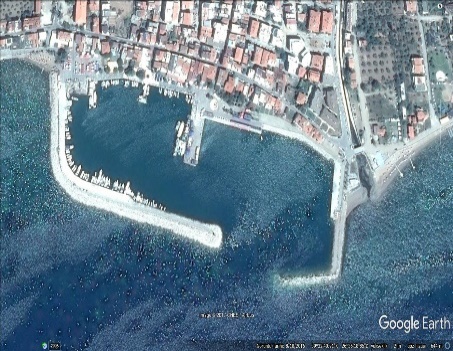 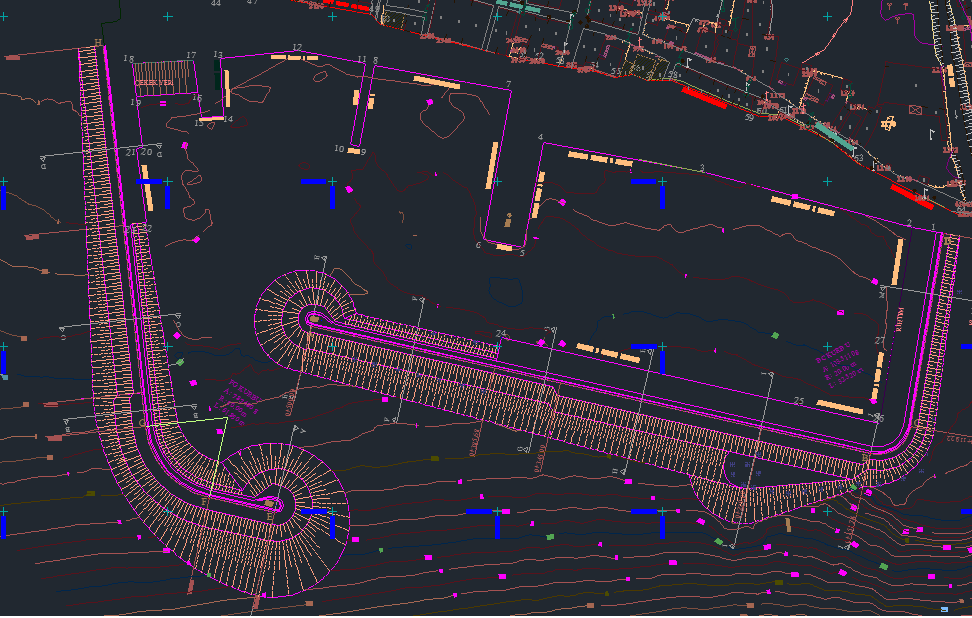 Proje Bedeli		: 14.103.000 TLTeknik özellikler	: 335m Batı, 550m Doğu Mendirek Kronman Duvarı, 173 m. (-1) m, 340.74 m. (-2.00) m, 76.60m (-1.5) m, 100 m. (-2.50) m, 100,28 m (-3) m, 90m (-3.5) m ve 185m (-4) m’ lik rıhtım, 38m çekek yeri, 6x50m İskele, Fener Kuleleri. Açıklamalar		: ÇED ve İmar Planı var. Kesin proje hazırlanması çalışmaları devam etmektedir. 2021 yılı yatırım programında 2.000 TL iz bedelle yer almaktadır.